 MATEMÁTICA - OPERAÇÕESESSA ATIVIDADE SERÁ FEITA ONLINE.Hoje, em nossa aula online, faremos um jogo usando algumas operações.Para acessar o jogo basta copiar o link abaixo.https://www.digipuzzle.net/minigames/flashmath/spidermath.htm?language=portuguese&linkback=../../pt/jogoseducativos/matematica/index.htm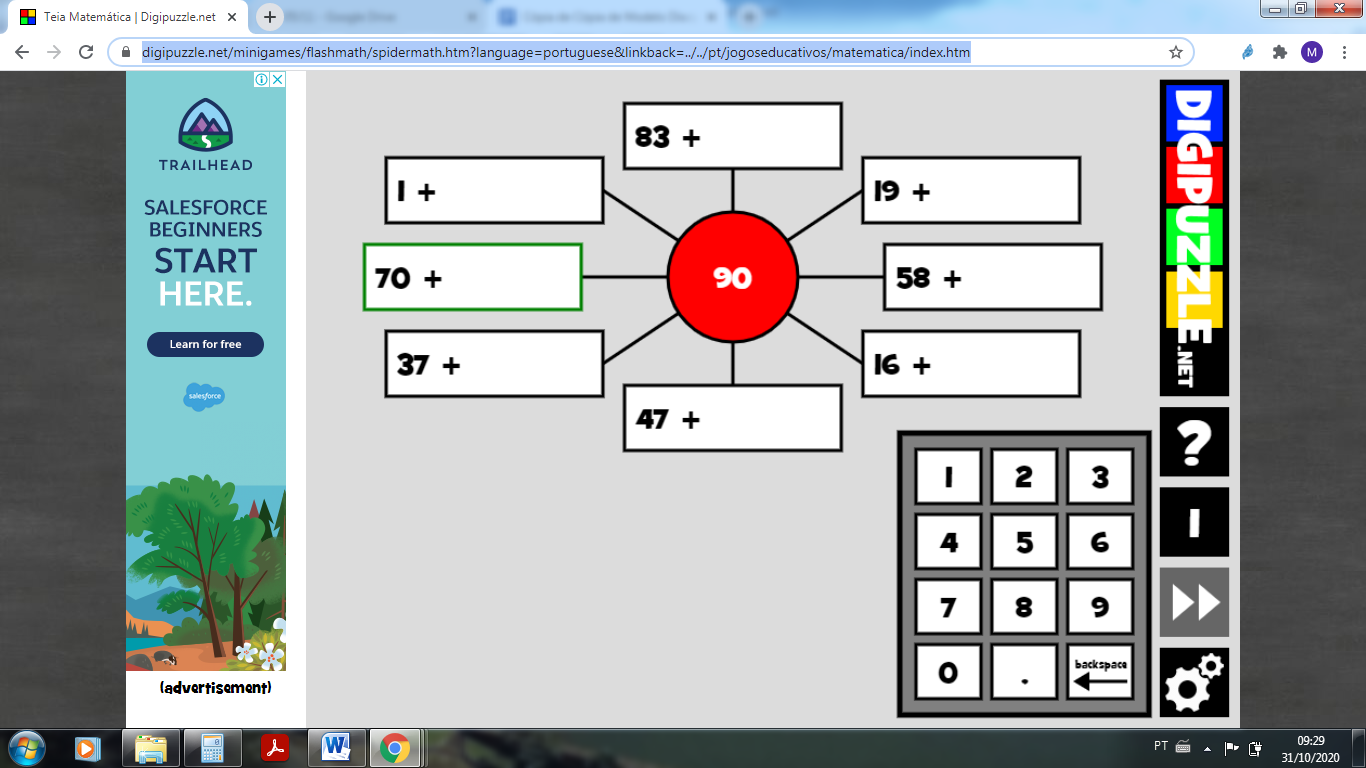 Após o jogo, você deverá elaborar um desafio parecido com a imagem acima, mas com números diferentes. Capriche na elaboração da sua proposta. Utilize régua.